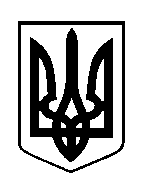 ШОСТКИНСЬКА РАЙОННА РАДАВОСЬМЕ  СКЛИКАННЯ ДЕВ'ЯТА  СЕСІЯРІШЕННЯм. Шостка 15 грудня 2021 рокуПро звіт про виконання плану роботи районної ради на 2021 рік Заслухавши звіт про виконання плану роботи  районної ради на 2021 рік,  відповідно до пункту 6 частини першої статті 43 Закону України «Про місцеве самоврядування в Україні», районна рада ВИРІШИЛА: Звіт про виконання плану роботи районної ради на 2021 рік взяти до     відома (додається).Голова                                                                                        В.Сокол